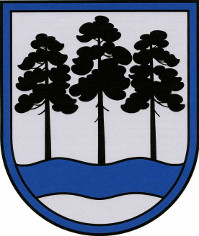 OGRES  NOVADA  PAŠVALDĪBAReģ.Nr.90000024455, Brīvības iela 33, Ogre, Ogres nov., LV-5001tālrunis 65071160, fakss 65071161, e-pasts: ogredome@ogresnovads.lv, www.ogresnovads.lv APSTIPRINĀTSar Ogres novada pašvaldības domes19.03.2020.lēmumu (protokols Nr.5; 16.§)IEKŠĒJIE NOTEIKUMIOgrēKonkursa “Sakrālā mantojuma celtņu saglabāšana Ogres novadā” nolikums Izdots saskaņā ar Likuma “Par pašvaldībām”12.pantu un 41.panta pirmās daļas 2.punktuI.Vispārīgie jautājumiNolikums nosaka Ogres novada pašvaldības konkursa “Sakrālā mantojuma celtņu saglabāšana Ogres novadā” organizēšanas un Ogres novada pašvaldības budžeta 2020.gadam līdzekļu piešķiršanas kārtību sakrālā mantojuma celtņu saglabāšanai, proti, mērķi, uzdevumus un organizēšanas, t.sk., kādā kārtībā tiek iesniegti pieteikumi un tie izskatīti, kārtību 2020.gadā.Konkursu organizē Ogres novada pašvaldība (reģ. Nr.: 90000024455, adrese: Brīvības iela 33, Ogre, Ogres novads).Iesniegumu izvērtēšanai Ogres novada pašvaldības domes priekšsēdētājs ar rīkojumu izveido vērtēšanas komisiju, iekļaujot tajā attiecīgās jomas speciālistus un komisijas sekretāru.	II. Konkursa un budžeta līdzekļu piešķiršanas mērķis un vērtēšanas kritērijiOgres novada pašvaldības budžeta 2020.gadam līdzekļu piešķiršanas mērķis ir saglabāt un attīstīt valsts un vietējās nozīmes kultūras pieminekļus – baznīcas, kā arī sakrālo mantojumu, kas atrodas Ogres novada administratīvajā teritorijā.Vērtēšanas kritēriji un piešķiramais punktu skaits: Sakrālais mantojums tiek saglabāts un/vai attīstīts valsts nozīmes arhitektūras, kultūras un/vai vēstures piemineklī – 3 punkti;Sakrālais mantojums tiek saglabāts un/vai attīstīts vietējas nozīmes arhitektūras, kultūras un/vai vēstures piemineklī – 2 punkti;Sakrālais mantojums tiek saglabāts un/vai attīstīts celtnē, kas veicina baznīcas, draudzes funkciju veikšanu, t.sk., vietējās kopienas socializāciju, kā arī veicina sakrālā mantojuma tūrisma attīstību Ogres novadā – 1 punkts;Iesniegums neatbilst nevienam no iepriekš minētajiem vērtēšanas kritērijiem – 0 punkti.III. Projekta iesniedzējsIesniegumus konkursam var iesniegt Ogres novadā reģistrētās baznīcas un to draudzes, turpmāk kopā saukti – Iesniedzējs.Iesniedzējs var iesniegt ne vairāk kā vienu iesniegumu gadā.IV. Konkursā pieejamais finansējumsKopējais pieejamais Ogres novada pašvaldības finansējums budžeta līdzekļu piešķiršanai sakrālā mantojuma objektu saglabāšanai ir līdz EUR 15 000.Maksimālais Ogres novada pašvaldības finansējuma apmērs, kas var tikt piešķirts vienam iesniedzējam, ir EUR 3 500. Iesniedzējs realizē projekta ideju, kas minēta iesniegumā, par Ogres novada pašvaldības piešķirtajiem budžeta līdzekļiem līdz EUR 3500 apmērā. Ja projekta idejas tāme pārsniedz EUR 3 500, iesniedzējs nodrošina projekta idejas realizāciju paša spēkiem, t.sk., piesaistot finansējumu no citiem finansējuma avotiem.Piešķirtais finansējums nodrošina sakrālā mantojuma saglabāšanu, sedzot pārbūves, atjaunošanas un ar tām saistītu būvniecības dokumentu izstrādes izmaksas.Piešķirtais finansējums nevar tikt izmantots:administratīvā personāla izmaksu, tostarp atlīdzības izmaksai kādam no darba grupā iesaistītajiem dalībniekiem, un citu administratīvo izdevumu segšanai;balvas;tērpi;datortehnikas un citas biroja vai sadzīves tehnikas iegādei;projektiem, kas jau tiek īstenoti vai ir pabeigti;peļņas gūšanai;kredītsaistību un parādu nomaksai;politiskiem un militāriem pasākumiem.Vērtēšanas komisijai ir tiesības samazināt projekta pieteikumā norādīto finansējuma apjomu, t.sk., pilnībā atceļot atsevišķas izmaksu pozīcijas.V. Projektu pieteikumu iesniegšanaIesniegumus iesniedz Ogres novada pašvaldības Apmeklētāju pieņemšanas centrā, Ogrē, Brīvības ielā 33, 1.stāvā, pa pastu vai elektroniski ar drošu elektronisko parakstu uz Ogres novada pašvaldības elektroniskā pasta adresi ogredome@ogresnovads.lvIesniegumu iesniegšanas gala termiņš ir 2020.gada 20.aprīlis.Gadījumā, ja iesniegums ir nosūtīts pa pastu, uz aploksnes jābūt pasta nodaļas zīmogam ar datumu līdz 2020.gada 20.aprīlim (ieskaitot), un vērtēšanas komisija gaida 7 (septiņas) kalendārās dienas līdz uzsāk iesniegumu vērtēšanu.Iesniegumus Ogres novada pašvaldība atpakaļ neizsniedz.VI. Iesniegumu izvērtēšana un apstiprināšanaVērtēšanas komisija pārbauda iesniegumus saskaņā ar šādiem administratīvajiem kritērijiem:īstenošanas teritorija – Ogres novada administratīvā teritorija;iesniedzējs – baznīca, tās draudze, kas reģistrēta Ogres novadā;no Ogres novada pašvaldības pieprasītais finansējums nepārsniedz EUR 3500;nav plānots finansējumu izlietot izdevumiem, kas nav atļauti nolikumā;projekts iesniegts saskaņā ar šī nolikuma 16.punktā noteiktajām prasībām;iesniegumu ir parakstījusi paraksttiesīgā persona;iesniegumā ir norādīta elektroniskā pasta adrese.Iesnieguma izvērtēšanas gaitā komisijas sekretārs un vērtēšanas komisija var pieprasīt no Iesniedzēja papildu informāciju vai dokumentus, nosūtot elektroniskā pasta vēstuli uz iesniegumā norādīto elektroniskā pasta adresi.Katra iesnieguma atbilstību specifiskajiem kritērijiem izvērtē vismaz divi vērtēšanas komisijas locekļi, piešķirot katram iesniegumam vērtējumu atbilstoši šī nolikuma 5.punktam.Iesnieguma kopējais vērtējums tiek iegūts, summējot vērtēšanas komisijas locekļu piešķirtos punktus un izdalot ar komisijas locekļu, kas vērtēja, skaitu.Finansējums tiek piešķirts tiem projektiem, kas būs ieguvuši augstāku vērtējumu, un to kopējais apstiprinātais finansējuma apmērs nepārsniedz EUR 15 000.Lēmumu par finansējuma piešķiršanu projektiem pieņem Ogres novada pašvaldības dome.Iesniedzēji par iesniegumu apstiprināšanu vai noraidīšanu tiek informēti pa pastu līdz 2020.gada 29.maijam.Vērtēšanas komisija ir tiesīga pagarināt iesniegumu izvērtēšanas un rezultātu paziņošanas termiņus, informējot par to iesniedzējus pašvaldības mājas lapā www.ogresnovads.lv.Ogres novada pašvaldības centrālās administrācijas Sabiedrisko attiecību nodaļa informāciju par konkursa ietvaros realizējamajiem projektiem publicē Ogres novada pašvaldības mājas lapā www.ogresnovads.lv.VII. Apstiprināto projektu ideju īstenošanaProjektu idejas var īstenot laika periodā no 2020.gada 1.jūnija līdz 2020.gada 6.decembrim.Iesniegumu īstenošanas un ziņojumu sagatavošanas un iesniegšanas kārtība tiek noteikta “Līgumā par finansējuma piešķīrumu un izlietošanu” (turpmāk – līgums), kas tiek noslēgts starp Iesniedzēju un Ogres novada pašvaldību.VIII. Projektu uzraudzībaLai nodrošinātu projektu ideju uzraudzību, komisijas sekretārs un konkursa vērtēšanas komisija ir tiesīgi jebkurā projektu ideju īstenošanas posmā:pieprasīt no Iesniedzēja papildus informāciju vai dokumentus, nosūtot elektroniskā pasta vēstuli uz komisijas sekretāra norādīto elektroniskā pasta adresi – projekta sekretāra pieprasītie materiāli jāiesniedz Ogres novada pašvaldībai 5 darba dienu laikā;apmeklēt projektu ideju realizācijas vietas un tikties ar Iesniedzējiem, lai iepazītos ar projektu ideju realizāciju un sasniegtajiem rezultātiem. Iesniedzējam ir tiesības projekta idejas īstenošanas laikā iesniegt starpziņojumu, kas atspoguļo projekta idejas īstenošanas progresu un finanšu izlietojumu.Iesniedzējs 5 darba dienu laikā pēc projekta idejas īstenošanas tā specifikai atbilstošu saturisko un finansējuma izlietojuma gala ziņojumu brīvā formā un samaksu pamatojošo dokumentu kopijas iesniedz Ogres novada pašvaldības Apmeklētāju pieņemšanas centrā, Ogrē, Brīvības ielā 33, 1.stāvā vai elektroniski ar drošu elektronisko parakstu uz Ogres novada pašvaldības elektroniskā pasta adresi ogredome@ogresnovads.lv.Konkursa sekretārs pārbauda Iesniedzēja iesniegto ziņojumu atbilstību šim nolikumam, apstiprinātajam iesniegumam un noslēgtajam līgumam.IX. Finansēšanas kārtībaApstiprinātā projekta finansējuma izmaksāšana Projekta iesniedzējam notiek 100% apmērā no apstiprinātā iesnieguma summas pēc finansējuma līguma noslēgšanas.Ja projekta ideja nav īstenota atbilstoši noslēgtajam līgumam un apstiprinātajam iesniegumam, tad Iesniedzējam jāatmaksā Ogres novada pašvaldībai neatbilstoši izlietotie naudas līdzekļi pilnā vai daļējā apmērā atbilstoši noslēgtajā līgumā noteiktajai kārtībai.Domes priekšsēdētājs								           E.Helmanis2020.gada 19.martāNr.11/2020